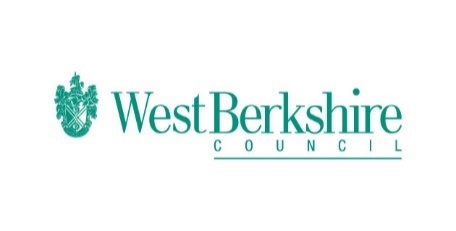 Bitesize Programme – Week Eight Wednesday 17.06.20Wednesday 17. 06.20BitesizeYear 1		EnglishUsing long ladder letters in Writinghttps://www.bbc.co.uk/bitesize/articles/zchy6g8MathsSharing equallyhttps://www.bbc.co.uk/bitesize/articles/zd76wnbSciencePart of the body and senseshttps://www.bbc.co.uk/bitesize/articles/z8xjr2pYear 2EnglishUsing long ladder letters in Writinghttps://www.bbc.co.uk/bitesize/articles/z7q6wnbMathsSorting 2d and 3d shapeshttps://www.bbc.co.uk/bitesize/articles/zdjtjsgScienceParts of the body and senseshttps://www.bbc.co.uk/bitesize/articles/zhn6dp3Year 3EnglishNonsense poetryhttps://www.bbc.co.uk/bitesize/articles/zv3v6g8MathsSubtracting fractions with the same denominatorhttps://www.bbc.co.uk/bitesize/articles/znggp4jScienceDigestive system and teethhttps://www.bbc.co.uk/bitesize/articles/zvk4f82Year 4EnglishLearning a poem off by hearthttps://www.bbc.co.uk/bitesize/articles/zs9csk7MathsOrdering decimalshttps://www.bbc.co.uk/bitesize/articles/zdt6dp3ScienceDigestive system and teethhttps://www.bbc.co.uk/bitesize/articles/z3nhjsgYear 5EnglishWriting nonsense poemshttps://www.bbc.co.uk/bitesize/articles/zjt296fMathsAdding decimals using the formal methodhttps://www.bbc.co.uk/bitesize/articles/zsmmktyScience The circulatory systemhttps://www.bbc.co.uk/bitesize/articles/zdcgp4jYear 6EnglishWriting limericks and clerihewshttps://www.bbc.co.uk/bitesize/articles/zpb3trdMathsConverting metric measurementshttps://www.bbc.co.uk/bitesize/articles/zt883j6ScienceThe circulatory systemhttps://www.bbc.co.uk/bitesize/articles/zq6x8hv